Experience Summary;Name of Employer		: Union Cooperative Society (UCS)                                                                  Address				: Dubai UAEPosition				: Cash Desk ClerkInclusive Date			:March 2008- up to presentJob Description:Provide good customer service required.To performed basic procedure  required by the supervisors, & superiorsTo ensure quality work for immediate evaluation.Responsible for the Daily sales report, and cash registry.Strong determination to encourage customer Assist and attend the queries and concerns of customers.Sky International cargo companyWorking as a receptionist and data encoderBinondo Manila PhilippinesStarting October until February 2008Community health Nurse (volunteer)Palasan Valenzuela City PhilippinesStarting June until august 2008Working as a volunteer nurse Training & Seminar Attended;September 21, 2011			: International Customer ServiceAddress				: Dubai Public LibraryApril 19, 2010			             : Code of ConductAddress				: Sunapor Training Center. Personal Assessment;Diversely experienced, Hardworking and energetic, flexible and adapt easily to change of environment and work schedule, Personable with a positive attitude, interface well with patient.I certify that the above information is true and correct to the best of my knowledge and ability.Highlights of Qualifications:*Can work under pressure and    minimal supervision.*Has deep regards to responsibility and has capability to deliver high quality work.* Has perseverance and determination   To accomplish task.*Computer Literate; Knowledge in windows XP application and data encoder.Languages Known :   English    Filipino/Tagalog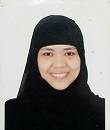 JENNIFERJENNIFER.368035@2freemail.com     Career Objective;Seeking a position as where I can apply my required knowledge within a progressive environment where I can utilize and expand my experience that would contribute quality and quantity output in accordance to company’s standard & Objectives.Academic Background;College ;                      Bachelor of Science in Nursing                                      Delos Santos- STI College of Health Profession Inc.                                       201, E Rodrigues Boulevard, Espana Extention,                                      Quezon   City                                        Philippines                                                                   2004-2006                                      Manila Central University                                      Nursing Student                                                              Philippines                                      2002-2004                                                                              Secondary Level:        Colegio De San Pascual Baylon                                       		Philippines                    1997-2001Primary Level: 		Pio Valenzuela Elementary School                                                                              Philippines                                       1991-1997